 Памятка для родителей 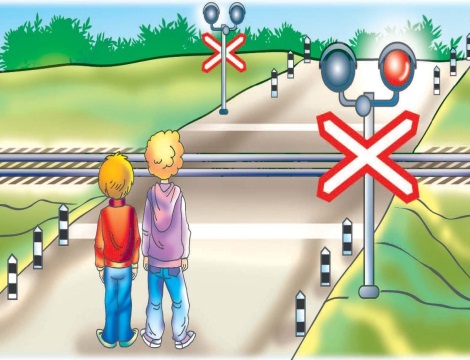 "Железная дорога – не место для игр!"Дети, которые устраивают игры на железной дороге, подвергают опасности свою жизнь и здоровье. Их беспечность угрожает безопасности движения поездов, жизни и здоровью пассажиров, сохранности перевозимых грузов, наносит дороге немалый материальный ущерб. Такие забавы зачастую заканчиваются трагически.                                                                                 Все, кто находится вблизи железнодорожных путей, обязаны соблюдать общепринятые правила:Перед переходом пути по пешеходному настилу необходимо убедиться в отсутствии движущегося поезда, локомотива или вагона.При приближении поезда, локомотива или вагонов следует остановиться, пропустить, и, убедившись в отсутствии движущегося подвижного состава по соседним путям, продолжить переход.На переездах переходить пути можно только при открытом шлагбауме. Железнодорожники напоминают родителям, что оставлять детей без присмотра и позволять им играть вблизи железной дороги опасно для жизни.Уважаемые взрослые!Не оставляйте детей одних вблизи железнодорожных путей. Помните, это опасно для их жизни!ЗАПОМНИТЕ:- проезд и переход граждан через железнодорожные пути допускается только в установленных и оборудованных для этого местах;- при проезде и переходе через железнодорожные пути гражданам необходимо пользоваться специально оборудованными для этого пешеходными переходами, тоннелями, мостами, железнодорожными переездами.ЗАПРЕЩАЕТСЯ:подлезать под железнодорожным подвижным составом;перелезать через авто сцепные устройства между вагонами;заходить за ограничительную линию у края пассажирской платформы;бежать по пассажирской платформе рядом с прибывающим илиотправляющимся поездом;  устраивать различные подвижные игры;оставлять детей без присмотра (гражданам с детьми);прыгать с пассажирской платформы на железнодорожные пути;осуществлять посадку и (или) высадку во время движения.Инструкция о правилах безопасного поведения детей на объектах железнодорожного транспортаОбщие требования безопасности:железная дорога является зоной повышенной опасности;бесцельное пребывание детей на ней и несоблюдение правил безопасного поведения нередко заканчивается трагически;движение по железнодорожным путям запрещено, даже при отсутствии на них подвижных составов;при движении вдоль железнодорожного пути не подходите ближе 5 метров к крайнему рельсу;на электрифицированных участках железной дороги не поднимайтесь на электрические опоры, не прикасайтесь к лежащим на земле электропроводам, не влезайте на вагоны, цистерны и другие железнодорожные объекты в целях предотвращения контакта с проводами высокого напряжения.Требования безопасности при переходе железнодорожных путей:переходите железнодорожные пути только в установленных местах, пользуйтесь при этом пешеходными мостками, тоннелями, переходами, а там где их нет;по настилам и в местах, где установлены указатели «Переход через пути»;перед переходом путей по пешеходному настилу необходимо убедиться в отсутствии движущегося подвижного состава. При приближении поезда, локомотива или вагонов остановитесь, пропустите их и, убедившись в отсутствии движущегося подвижного состава по соседним путям, продолжайте переход;при переходе через железнодорожные пути не подлезайте под вагоны и не перелезайте через автосцепки;подходя к железнодорожному переезду, внимательно следите за световой и звуковой сигнализацией, а также за положением шлагбаума. Переходите через пути при открытом шлагбауме, а при его отсутствии, когда нет близко идущего подвижного состава.Требования безопасности при ожидании поезда:при ожидании поезда не устраивайте на платформе подвижные игры;не бегите по платформе рядом с вагоном прибывающего (уходящего) поезда;Требования безопасности при посадке в вагон и выходе из него:подходите непосредственно к вагону только после полной остановки поезда;посадку в вагон и выход из него производите только со стороны перрона или посадочной платформы;будьте внимательны - не оступитесь и не попадите в промежуток между посадочной площадкой вагона и платформой.Требования безопасности при движении поезда:не открывайте на ходу поезда наружные двери тамбуров;не стойте на подножках в переходных площадках вагонов;не высовывайтесь на ходу из окон вагонов;не выходите из вагона при остановке поезда на перегоне.                                          БУДЬТЕ ОСТОРОЖНЫ!!!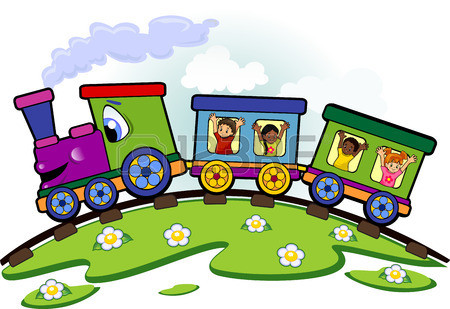 